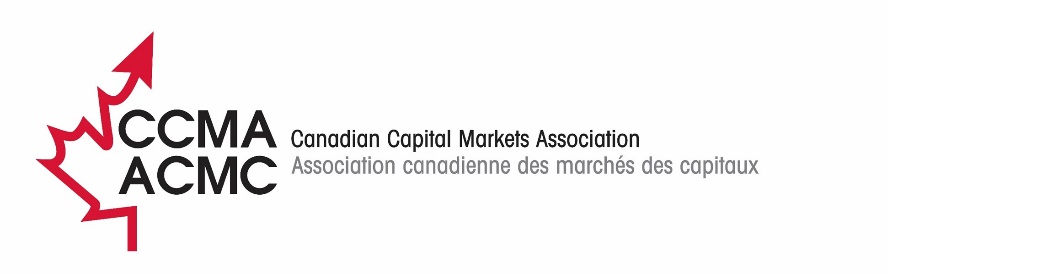 JryuT+1 Communications and Education Working Group (CEWG)Proposed AgendaTuesday, August 8, 2023 – 11:00 a.m. ET/9:00 a.m. PTWelcome, introductions (Kim Welton, CIBCM)	AllDraft minutes of July 25 CEWG Meeting (Attachment 1)	MembersReview/approveReview matters arising from minutesNew T+1 news/information	Members/CCMAMember/association updates 	MembersCanadian update 	StaffU.S. update	StaffInternational news	Members/StaffEvents/articles/other communications and education updates	StaffFor review, amendment, approval	MembersDraft FAQs (Attachment 2)Draft generic T+1 introductory presentation (Attachment 3 – separate document)For discussion	MembersSurvey results (Attachment 4 – separate document)Other issues as raised	MembersSummary of action, next steps, and next meeting (September 12)	StaffAttachment 1T+1 Communications and Education Working Group (CEWG)Draft MinutesTuesday, July 25, 2023Welcome, introductionsMembers welcomed new meeting participants Christine Harminc (IFIC) and Hillary Ashmore (Caldwell).  The CCMA thanked Pira Kumarasamy for her work over the past year and a half, and wished her well on her upcoming mat leave.Draft minutes of the May 9, CEWG meeting The draft minutes of the May 9 CEWG meeting were accepted without change. Regarding outstanding action items, the generic T+1 presentation had been drafted and would be circulated for comment.New T+1 news/informationMember/association updates Pat Dunwoody (CETFA) reported that the ETF Task Force had identified a solution that was expected to be helpful in making it easier for the ETF create/redeem process – a lawyer was drafting proposed collateral-related wording for regulators to consider.Canadian updateKeith said that a major issue impeding Canada’s market participants completing T+1 planning remained the lack of confirmation from the CSA regarding the 90% matching by 3:59 a.m. ET on T+1.  It was hoped this would come as soon as possible. He added that CDS would shortly issue an updated T+1 test plan. He added that Operations Working Group members had agreed to focus on eight key issues (see July 31 newsletter for details), and expected to hear of progress on securities lending and foreign exchange issues at the committee’s August meeting.  The Legal and Regulatory Working Group was continuing to close issue logs.  The CCMA also would be writing to the CSA on a minor non-controversial technical issue and, separately, asking for clarification on the application of CSA rules to institutional investors.  While the Mutual Fund Working Group was not active, an issue had been raised by a CCMA seg fund member regarding discussion at an IFIC meeting of the fact that a number of fund manufacturers were revisiting whether they would be moving a substantial amount of their T+2-settling funds to T+1 – or perhaps any at all – as T+1 was not mandated. This would not impact Canadian markets moving to T+1, so from the CCMA’s perspective, the goal is working to avoid confusion and achieve common messaging (providing the “latest” known on the subject).  To this point, the topic was reflected in the draft newsletter.  Action:  In response to a comment from Pira, Barb and Pam would discuss appropriate wording.U.S. update At SIFMA’s request, Keith had presented on Canada’s progress towards T+1 to SIFMA members on July 18, with several hundred participants in attendance.International update The Mexican industry has announced the intention to move to T+1 on May 27, 2024, like Canada.  The U.K. was reportedly getting close to making some form of a decision on T+1 by the end of next month, expected to recommend an end of 2026 implementation.  While Europe is considering a move to T+1 it is unlikely to move for a number of years at the earliest.  Nav Badhan from BNY Mellon raised the issue of whether there were lessons to be learned from India’s transition to T+1.  Action:  Nav to see if he could obtain information through BNY Mellon regarding “lessons learned” from India’s transition to T+1.Survey UpdatesIn T+2 more respondents were confident about their transition readiness, now more are somewhat confident.In the industry we are in we are reliant on competitors to do your business – there is more and more expectation that technology will be used [interrupted]Event/article/other communications and education updatesUpcoming events included:September 7, 2023:  Presentation to Financial and Operations Advisory Section (FOAS)September 20, 2023:  Presentation to SIBOS (SWIFT International Banking Operations Seminar)September 21, 2023:  Canadian Bond Investors’ AssociationNovember 30, 2023:  Presentation/Discussion at Conduct, Compliance, and Legal Advisory Section (CCLS) ConferenceDecember TBD, 2023: Presentation to Americas Central Security Depository Association (ACSDA)For review, amendment, approvalDraft Newsletter:  No comments had yet been received on the draft circulated the preceding week.  Action: Members with comments on the draft newsletter were asked to provide them by the end of the week.For discussion: Communications:  Alexandra Decata reported on the communications plan and activities.  She noted that media mentions following the one-year-to-go launch in early June had gone fairly well.  Regulators were participating in discussions, and trying to provide timely answers to questions.  There had been a significant uptick in institutional investor/public stakeholder engagement on social media.  There would be a need for a small working group on messaging to issuers and their advisors (avoid the May 27, 2024 weekend to the amount possible) and about funds and the CCMA would discuss this with possible interested parties.Survey Responses:  Barb said that there had been an increase in responses to the survey since the summary circulated with the agenda package – there were now 57 responses from across the sellside, buyside, custodian, and infrastructure/service provider segments.  Responses to the second of three planned surveys for T+1 (as for T+2, the CCMA intended to do three surveys, one focusing on awareness (done), the second on preparations (results under review) and the last on transition readiness – to be scheduled in 2024) were still about half those for the second of the T+2 surveys.  A number of contextual comments made include:The survey had been circulated 11 rather than 9 months before transition, which could have had an effect on the resultsT+2 development was to end 8, not 4-5 months before go-live as for T+1T+2 testing was to end 3 months, not 3-4 weeks before go-live for T+1There had been an SEC- and industry-acknowledged go/no-go decision point which did not formally exist for T+1About the same high total share of respondents were very or somewhat confident of success in T+1 as for T+2, but on average there were fewer ‘very confident’ and more only ‘somewhat confident’ for achieving T+1.The survey had included new questions regarding the current eight T+1 priority issues, which had been less of a problem in the case of T+2.  Responses confirm that securities lending, ETF create/redeem, and FX were at least something of an issue.  One of the ValueExchange survey findings had been that most organizations had found things more complicated once they got into their analysis and work effort so there might have been an underestimation of concerns.  Discussion concluded with the reminder that unlike most other business segments of the economy, the capital markets/investment industry is not only competitive between participants, but also reliant on competitors to help complete the securities settlement chain.  Keith had asked the OWG and T1SC for further survey results, and updated results would be circulated for discussion at the upcoming CEWG meeting.Other issues as raisedNoneNext meetingDespite the proximity of the meeting, members agreed to meet on August 8 provided there was material to discuss.  The meeting was adjourned.Attachment 2DRAFT FAQsQ:	For funds that will in future settle on T+1, is there a way to cancel a purchase made on T on the following morning (T+1) to avoid having to settle the erroneous trade (possibly having to borrow to do so) on T+1 and, when funds are reversed the following day, bearing any market loss (while fund companies realize a gain on such transactions)?A.	For funds that will in future settle on T+1, is there a way to cancel a purchase made on T on the following morning (T+1) to avoid having to settle the erroneous trade (possibly having to borrow to do so) on T+1 and, when funds are reversed the following day, bearing any market loss (while fund companies realize a gain on such transactions)?No.  In today’s T+2 environment, when a dealer identifies an error with a trade, the transaction can be corrected (cancelled) on the same day before the trade date cutoff time for the fund (e.g., 4 p.m.)  and this will remain an option for T+1-settling funds following the transition to T+1.  If the error is only identified on the morning of T+1 from Fundserv files received (e.g., Settlement Instruction FS Files), a dealer currently can place a cancellation order (CAX)  by the trade-date cutoff of 1 p.m. on T+1, avoiding the need to meet the associated settlement amount.  There is no need to pay for the erroneous trade as the net settlement amount will be removed from settlement by T+2. This one day’s grace to correct errors (other than the same-day correction possible on T) will not exist when a fund settles on T+1 as of May 27, 2024 (nor does this option exist for money market funds that already settle on T+1 today).  Same-day correction (cancellation) on T before the trade-date cutoff time will be the only option.  For T+1 settling funds, there is no current Fundserv automated process in place nor planned to allow correction (cancellation) on T+1 and so avoid dealers being required to advance funds from their capital account to settle the incorrect trade with Fundserv and potentially suffer a market loss.  In the absence of the ability to cancel (CAX) a T+1 fund,  the dealer will be required to reverse the trade on the settlement date T+1 before the cutoff to receive the funds back the following day on T+2.  The dealer can contact the fund manager directly to discuss any other options.Attachment 4Draft Generic T+1 Introductory PresentationSee draft PowerPointAttachment 4Survey ResultsSee attached spreadsheetAgreementsAgreementsMembers accepted the draft minutes as written.Action ItemsAction Items#DescriptionWhoStatusDiscuss appropriate wording regarding possibly evolving conventional mutual fund manufacturer decisions regarding funds moving to T+1CCMA and IFICDONECirculate draft generic T+1 presentation for commentBarbDONEInvestigate lessons learned from Indian transition to T+1NavdeepMembers with comments on the draft newsletter were asked to reply by the end of the week.MembersNone receivedComment on draft generic T+1 presentationMembersFrom preceding meetingsFrom preceding meetingsFrom preceding meetingsFrom preceding meetingsFollow up with the IIAC for an IIAC member to help co-ordinate communications with the broker-dealersBarbEfforts ongoingExtend media outreach once more concrete information is availableCEWGYianna and AlexandraManage podcast or blog/Qs&As re buyside liquidity issuesMericiTBDDraft article for CIFPBarbTBDMeeting AttendeesPanizGhazanfariAdvocisMichelina CreccoBMO: Bank of MontrealPremJayaramBMO: Bank of MontrealMichaelGiancursioBMO: Bank of MontrealSvetlana PerunovaBMO: Bank of MontrealOlgaSvistounBMO: Bank of MontrealNavdeepBadhanBNY MellonElizabethNaumovskiCaldwellPatDunwoodyCETFAHalynaFenkanyn-HawryshkoCIBCCarolRevoredoCIBCAlexandraDecataCIBC MellonKatiaParenteEdward JonesMatthewLatimerFMFDPamelaEggarIFICChristinaHarmincIFICPiraKumarasamyIFICMatthewAndreacchiOntario Securities Commission (OSC)AhrenEstabrooksOTPP/PIACDexterGallRBCKyle KolasinghRBCBarbAmsdenCCMAKeith EvansCCMA